EstónskoHlavné mesto Estónska je Tallinn. Nacházda sa v severovýchodnej Európe.Je členom Európskej únie a NATO od roku 2004. Od Fínska ho na severe oddeľuje zhruba 80 km široký Fínsky záliv. Na západe sa nachádza Baltské more.Obyvateľstvo : Etnickí Estónci tvoria takmer 70 % obyvateľstva. Prvá a druhá generácia imigrantov z rôznych častí bývalého Sovietskeho zväzu, najmä z Ruska, predstavuje väčšinu zo zvyšných 30 %. Po rusky hovoriaca menšina sa nachádza v hlavnom meste Tallinn a v priemyselných oblastiach na severovýchode Estónska (Ida-Virumaa). Za zmienku stojí aj nepočetná fínska menšina.Úradným jazykom je estónčina, uralský jazyk blízky fínskemu. Ruština nemá postavenie úradnej reči, ale väčšina ľudí vo veku 30-70 rokov jej aspoň rozumie, pretože bola povinným jazykom v školách v časoch, keď Estónsko bolo súčasťou Sovietskeho zväzu. Mladší ľudia väčšinou hovoria dobre po anglicky.Podľa sčítania ľudu z roku 2003 sa obyvateľstvo skladá z týchto etnických skupín:68,4 % Estóncov 25,7 % Rusov 2,1 % Ukrajincov 1,2 % Bielorusov 0,8 % Fínov 1,7 % ostatných Náboženstvo: 15 % estónska luteránska evanjelická cirkev 14 % pravoslávna cirkev 0,5 % baptistická cirkev 0,5 % rímskokatolícka cirkev 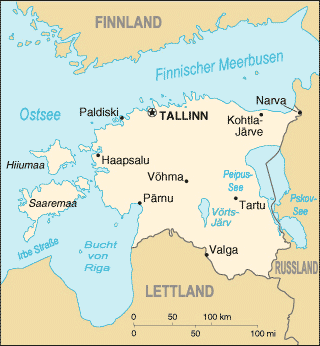 